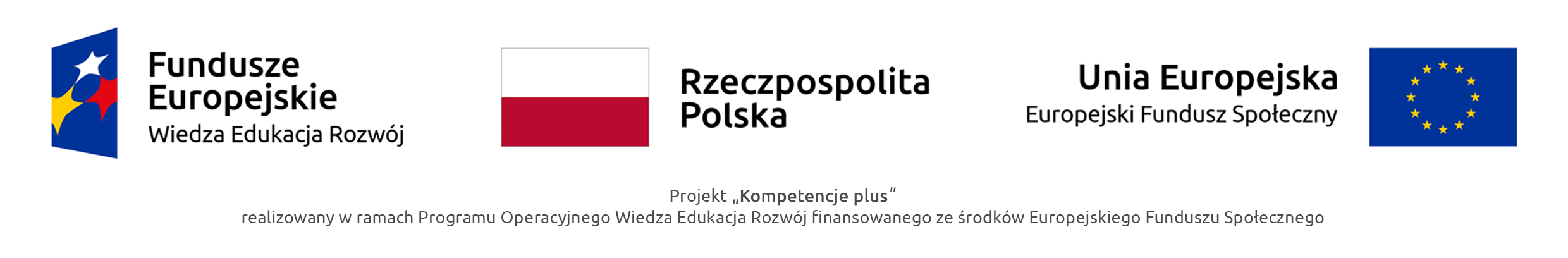 Załącznik nr 1 do Umowy(WZÓR)Protokół zdawczo-odbiorczysporządzony w dniu…………………………………………w sprawie……………………………………………………….. Zamawiający:……………………………………………………………………………………………………………………..
potwierdza wykonanie………………………………………………………………………………………………………. usługi……………………………………………………………
w ramach projektu ……………………………………………………………………………………………….zrealizowanej przez Wykonawcę: …………………………………………………………………………Przedstawiciel Zamawiającego uczestniczący w odbiorze: ………......................................................................................................................Przedstawiciel Wykonawcy wydający przedmiot zamówienia: ……………………………….…….Ustalenia Przedstawiciela Zamawiającego dotyczące odbioru przedmiotu zamówienia:              1)	…Na tym protokół zakończono i podpisano.Podpisy uczestników czynności odbiorczych:   ..…………………                                                                  	           ..………………………………             /podpis Wykonawcy/                                                            	 	 /podpis Zamawiającego/